1 Template aanwezig van formulier.2 Indien een onderdeel niet van toepassing is, vul dan NVT in. Indien een document niet in map aanwezig is, noteer dan waar document te vinden is.3 Van alle deelnemende onderzoeklocaties, geen identificeerbare proefpersonengegevens; bij eigen geïnitieerd mono-center onderzoek kunnen de ISF en TMF worden gecombineerd in 1 file.Overzicht van gebruikte versies van proefpersoneninformatie en toestemmingsformulierDELEGATION LOGAls na einddatum belangrijke studie-gerelateerde taken worden toegewezen aan nieuwe stafleden, moet een nieuw formulier aangemaakt worden. Code lijst van Taken:A	Verkrijgen getekende toestemming	E	CRF aftekenen	I		B	Inclusie van proefpersonen, toekennen 	F	Uitgeven onderzoeksproduct	J			(randomisatie)nummer	G	Accountability onderzoeksproduct	K			C	Communicatie met METC	H	Laboratorium coördinatie	L		D	CRF invullen/corrigeren			Voor studiestafleden die taken A, B, C, D, E uitvoeren is een CV voorzien van handtekening en datum verplicht.DELEGATION LOGAls na einddatum belangrijke studie-gerelateerde taken worden toegewezen aan nieuwe stafleden, moet een nieuw formulier aangemaakt worden. Code lijst van Taken:A	Verkrijgen getekende toestemming	E	CRF aftekenen	I		B	Inclusie van proefpersonen, toekennen 	F	Uitgeven onderzoeksproduct	J			(randomisatie)nummer	G	Accountability onderzoeksproduct	K			C	Communicatie met METC	H	Laboratorium coördinatie	L		D	CRF invullen/corrigeren			Voor studiestafleden die taken A, B, C, D, E uitvoeren is een CV voorzien van handtekening en datum verplicht.TRAININGSLOGPag.	…        van       …TRAININGSLOGPag.	…        van       …ACCOUNTABILITY LIJST Onderzoeksproduct (per studie)Studie Titel		: 							Onderzoeksproduct	:Studienummer		:							Dosis			:					Naam Onderzoeker	:							Bewaarcondities		:           Pagina	…  van	 …ACCOUNTABILITY LIJST Onderzoeksproduct (per studie)Studie Titel		: 							Onderzoeksproduct	:Studienummer		:							Dosis			:					Naam Onderzoeker	:							Bewaarcondities		:          Pagina	…  van	 …ACCOUNTABILITY LIJST Onderzoeksproduct (per patiënt)Studie Titel		: 							Onderzoeksproduct	:Studienummer		:							Dosis			:					Naam Onderzoeker	:							Bewaarcondities		:Studienummer patiënt	:           Pagina	…  van	 …ACCOUNTABILITY LIJST Onderzoeksproduct (per patiënt)Studie Titel		: 							Onderzoeksproduct	:Studienummer		:							Dosis			:					Naam Onderzoeker	:							Bewaarcondities		:Studienummer patiënt	:Monitor visite log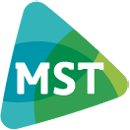 Note to FileaHandtekening: …………………………………........................................................bHandtekening: …………………………………........................................................Protocol deviatie formulier 		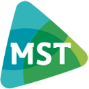 Het origineel dient opgeslagen te worden in de ISF. Een kopie wordt verzonden naar de hoofdonderzoeker en dient opgeslagen te worden in de TMF. SCREENINGSLIJST POTENTIËLE PROEFPERSONENStudietitel		:Naam Onderzoeker	:Datum en handtekening onderzoeker:												                 Pagina  …  van  …	(na inclusie laatste proefpersoon)SCREENINGSLIJST POTENTIËLE PROEFPERSONENStudietitel		:Naam Onderzoeker	:Datum en handtekening onderzoeker:												                 Pagina  …  van  …	(na inclusie laatste proefpersoon)PROEFPERSONEN IDENTIFICATIE- EN RANDOMISATIELIJSTStudietitel		:Naam Onderzoeker	:Datum en handtekening onderzoeker:													     	Pagina  …  van  …	(na inclusie laatste proefpersoon)		PROEFPERSONEN IDENTIFICATIE- EN RANDOMISATIELIJSTStudietitel		:Naam Onderzoeker	:Datum en handtekening onderzoeker:													     	Pagina  …  van  …	(na inclusie laatste proefpersoon)	Inhoudsopgave ISF / TMFISF2TMF2,31.Investigator’s brochureInvestigator’s brochure1.1Investigators Brochure / IMPD / IMDD (indien van toepassing)Investigators Brochure / IMPD / IMDD (indien van toepassing)1.2Overige productinformatieOverige productinformatie2.Getekend protocol en amendementenGetekend protocol en amendementen2.1Getekend protocol Getekend protocol 2.2Protocol amendementenProtocol amendementen2.3Checklist / flowchart (indien van toepassing)Checklist / flowchart (indien van toepassing)3.CRF & datamanagementCRF & datamanagement3.1Voorbeeld Case Report Form (CRF) (incl. aangepaste versies)Voorbeeld Case Report Form (CRF) (incl. aangepaste versies)3.2Voorbeeld vragenlijsten en patiëntdagboeken (indien van toepassing)Voorbeeld vragenlijsten en patiëntdagboeken (indien van toepassing)3.3Ingevulde, getekende en van een datum voorziene CRF’sIngevulde, getekende en van een datum voorziene CRF’s3.4Documentatie van correcties in het CRFDocumentatie van correcties in het CRF3.5Ingevulde vragenlijsten en patiënt dagboeken  (indien van toepassing)Ingevulde vragenlijsten en patiënt dagboeken  (indien van toepassing)origineelwaar vereist3.6Invulinstructies en training CRFInvulinstructies en training CRF3.7Datamangementplan (indien aanwezig)Datamangementplan (indien aanwezig)4.ProefpersoneninformatieProefpersoneninformatie4.11Proefpersoneninformatie en toestemmingsformulieren (laatst lokaal goedgekeurde versie en eerder lokaal goedgekeurde versies)Proefpersoneninformatie en toestemmingsformulieren (laatst lokaal goedgekeurde versie en eerder lokaal goedgekeurde versies)4.2Andere geschreven informatie gegeven aan proefpersoon (inclusief revisies) Andere geschreven informatie gegeven aan proefpersoon (inclusief revisies) 4.3Wervingsmaterialen / advertenties (indien van toepassing)Wervingsmaterialen / advertenties (indien van toepassing)nvt5.Financiële aspecten van het onderzoekFinanciële aspecten van het onderzoek5.1Financiële aspecten van het onderzoekFinanciële aspecten van het onderzoek5.2Proefpersonen en aansprakelijkheids verzekering en voorwaarden (of evt. vrijwaringsverklaring)Proefpersonen en aansprakelijkheids verzekering en voorwaarden (of evt. vrijwaringsverklaring)5.3Getekende overeenkomsten tussen betrokken partijen, bijvoorbeeld:Sponsor en onderzoekerSponsor en apotheek / laboratoriumSponsor en CROOnderzoeker/instelling en CROOnderzoeker/instelling en autoriteit(en) (waar vereist)Getekende overeenkomsten tussen betrokken partijen, bijvoorbeeld:Sponsor en onderzoekerSponsor en apotheek / laboratoriumSponsor en CROOnderzoeker/instelling en CROOnderzoeker/instelling en autoriteit(en) (waar vereist)5.4Financial disclosure formulieren (indien van toepassing)Financial disclosure formulieren (indien van toepassing)origineel6.Medisch Ethische Toetsings Commissie (METC) en bevoegde instantieMedisch Ethische Toetsings Commissie (METC) en bevoegde instantie6.1Samenstelling METCSamenstelling METC6.2Gedagtekend, schriftelijk positief oordeel van de METC en RvB over het volgende: protocol en eventuele amendement(en)case report forms (indien van toepassing)informed consentformulier(en)alle andere schriftelijk informatie die aan de proefpersoon/-personen verstrekt wordtwervingsadvertenties (indien gebruikt)vergoeding aan proefpersonen (indien van toepassing)alle andere documenten die een positief oordeel hebben gekregenGedagtekend, schriftelijk positief oordeel van de METC en RvB over het volgende: protocol en eventuele amendement(en)case report forms (indien van toepassing)informed consentformulier(en)alle andere schriftelijk informatie die aan de proefpersoon/-personen verstrekt wordtwervingsadvertenties (indien gebruikt)vergoeding aan proefpersonen (indien van toepassing)alle andere documenten die een positief oordeel hebben gekregen6.3Goedkeuring van de bevoegde instantie (indien van toepassing)Goedkeuring van de bevoegde instantie (indien van toepassing)6.4Tussentijdse rapporten en eindrapportageTussentijdse rapporten en eindrapportage6.5Correspondentie met de METC (inclusief mail)Correspondentie met de METC (inclusief mail)nvt6.6ABR formulierABR formulier7.Site informatie (CV, delegation log)Site informatie (CV, delegation log)7.1CVs en/of ander bewijs van kwalificatie van onderzoeker(s), onafhankelijk arts en overig studiepersoneel (research nurse, coördinator/hoofd lab), incl. GCP/BROK certificaten.CVs en/of ander bewijs van kwalificatie van onderzoeker(s), onafhankelijk arts en overig studiepersoneel (research nurse, coördinator/hoofd lab), incl. GCP/BROK certificaten.7.21Delegation log (handtekeningenlijst)Delegation log (handtekeningenlijst)7.31TrainingslogTrainingslognvt7.4Onderzoeksverklaring / VGOOnderzoeksverklaring / VGO8.Medische / technische / laboratorium proceduresMedische / technische / laboratorium procedures8.1Normaalwaarden/referentie-intervallen voor medische / technische / laboratorium procedures zoals beschreven in het protocol (inclusief bijgewerkte versies)Normaalwaarden/referentie-intervallen voor medische / technische / laboratorium procedures zoals beschreven in het protocol (inclusief bijgewerkte versies)8.2Instructies en documentatie van niet-reguliere trial verrichtingen (bijv. lab manual) Instructies en documentatie van niet-reguliere trial verrichtingen (bijv. lab manual) 8.3Certificatie, of accreditatie, of vastgestelde interne kwaliteitsbeheersing en/of externe kwaliteitsbeoordeling, of andere validatieCertificatie, of accreditatie, of vastgestelde interne kwaliteitsbeheersing en/of externe kwaliteitsbeoordeling, of andere validatie9.Onderzoeksproduct en studiemateriaalOnderzoeksproduct en studiemateriaal9.1Instructies voor bereiden / toedienen of gebruik, bestellen en verzenden van onderzoeksproduct(en) en materialen (indien niet beschreven in het protocol of IB)Instructies voor bereiden / toedienen of gebruik, bestellen en verzenden van onderzoeksproduct(en) en materialen (indien niet beschreven in het protocol of IB)9.2Voorbeeldetiketten van studieproduct (indien van toepassing)  Voorbeeldetiketten van studieproduct (indien van toepassing)  nvt9.3Vrachtbrieven voor onderzoeksproduct(en) en –materialen (inclusief nieuwe batches)Vrachtbrieven voor onderzoeksproduct(en) en –materialen (inclusief nieuwe batches)nvt9.4Analyse certificaten verzonden onderzoeksproduct(en) (inclusief nieuwe batches)Analyse certificaten verzonden onderzoeksproduct(en) (inclusief nieuwe batches)nvt9.51Verantwoording onderzoeksproducten op de onderzoekslocatiedrug accountability logdocumentatie vervoer- en opslagcondities (zoals temperatuurlog vriezers)Verantwoording onderzoeksproducten op de onderzoekslocatiedrug accountability logdocumentatie vervoer- en opslagcondities (zoals temperatuurlog vriezers)9.6Documentatie betreffende de vernietiging van het onderzoeksproductDocumentatie betreffende de vernietiging van het onderzoeksproductindien op site vernietigd10.MonitoringMonitoring10.1Rapportage monitorbezoek vóór aanvang van het onderzoek (feasibility)Rapportage monitorbezoek vóór aanvang van het onderzoek (feasibility)nvt10.2Initiatie visite rapport (vóór aanvang van het klinisch onderzoek)Initiatie visite rapport (vóór aanvang van het klinisch onderzoek)10.3MonitorrapportenMonitorrapportennvt10.4Close-out monitorrapport Close-out monitorrapport nvt10.5MonitorplanMonitorplan10.6Vertrouwelijkheidsovereenkomst Vertrouwelijkheidsovereenkomst 10.71Monitorvisite logMonitorvisite log10.8Audit certificaatAudit certificaatnvt11.Relevante correspondentieRelevante correspondentie11.1Relevante correspondentie (bijv. brieven / fax / email / vergadernotities / telefoonnotities) met sponsor Relevante correspondentie (bijv. brieven / fax / email / vergadernotities / telefoonnotities) met sponsor 11.2Interne correspondentie (bijv. brieven / fax / email / vergadernotities / telefoonnotities) met betrokken afdelingen / apotheek / laboratoriumInterne correspondentie (bijv. brieven / fax / email / vergadernotities / telefoonnotities) met betrokken afdelingen / apotheek / laboratoriumnvt11.3Correspondentie (brieven/ fax / email / telefoonnotities) met proefpersonenCorrespondentie (brieven/ fax / email / telefoonnotities) met proefpersonennvt11.4Queries Queries 11.51Notes to file / Protocol deviatiesNotes to file / Protocol deviaties12.Serious Adverse Events (SAEs)Serious Adverse Events (SAEs)12.1SAE/SUSAR/SADE procedure (indien niet opgenomen in protocol)SAE/SUSAR/SADE procedure (indien niet opgenomen in protocol)12.21Voorbeeld SAE formulier (indien van toepassing)Voorbeeld SAE formulier (indien van toepassing)12.3Melding door de onderzoeker aan de sponsor van SAEs en de bijbehorende rapportenMelding door de onderzoeker aan de sponsor van SAEs en de bijbehorende rapporten12.4Melding door de sponsor en/of onderzoeker, indien van toepassing, aan de bevoegde autoriteit(en) en METC(s) van onverwachte ernstige bijwerkingen en van andere veiligheidsinformatie (+ reactie!)Melding door de sponsor en/of onderzoeker, indien van toepassing, aan de bevoegde autoriteit(en) en METC(s) van onverwachte ernstige bijwerkingen en van andere veiligheidsinformatie (+ reactie!)12.5Melding van veiligheidsinformatie door de sponsor aan onderzoekersMelding van veiligheidsinformatie door de sponsor aan onderzoekers13.Screening en inclusie van proefpersonenScreening en inclusie van proefpersonen13.1Getekende informed consent formulierenGetekende informed consent formulierennvt13.2Brondocumenten (origineel of beschrijving waar brondocumenten opgeslagen/in te zien zijn)Brondocumenten (origineel of beschrijving waar brondocumenten opgeslagen/in te zien zijn)nvt13.31Screeninglijst van proefpersonen voor het klinisch onderzoek (subject screening log)Screeninglijst van proefpersonen voor het klinisch onderzoek (subject screening log)nvt13.41Proefpersonen identificatie- en randomisatielijst Proefpersonen identificatie- en randomisatielijst nvt13.5Randomisatieprocedure (indien van toepassing)Randomisatieprocedure (indien van toepassing)13.6Randomisatie fax/mail (indien van toepassing)Randomisatie fax/mail (indien van toepassing)nvt13.7Procedures voor het verbreken van de code bij geblindeerde onderzoekenProcedures voor het verbreken van de code bij geblindeerde onderzoeken14.Documentatie van bewaarde monsters van lichaamsvloeistoffen of weefsels (indien van toepassing)Documentatie van bewaarde monsters van lichaamsvloeistoffen of weefsels (indien van toepassing)14.1Lijst van bewaarde monsters van lichaamsvloeistoffen of weefsels (indien van toepassing)Lijst van bewaarde monsters van lichaamsvloeistoffen of weefsels (indien van toepassing)15.Klinisch onderzoeksrapportKlinisch onderzoeksrapport15.1Klinisch onderzoeksrapportKlinisch onderzoeksrapport1.Investigator’s brochure1.1Investigator’s brochure  / IMPD / IMDD (inclusief bijgewerkte versies)1.2Overige productinformatie2.Getekend protocol en amendementen2.1Getekend protocol 2.2Protocol amendementen2.3Checklist / flowchart (indien van toepassing)3.CRF & datamanagement3.1Voorbeeld Case Report Form (CRF) (incl.aangepaste versies)3.2Voorbeeld vragenlijsten en patiëntdagboeken (indien van toepassing)3.3Ingevulde, getekende en van een datum voorziene CRF’s3.4Documentatie van correcties in het CRF3.5Ingevulde vragenlijsten en patiënt dagboeken (indien van toepassing)3.6Invulinstructies en training CRF3.7Datamanagementplan (indien aanwezig)4.Proefpersoneninformatie4.11Proefpersoneninformatie en toestemmingsformulieren (laatst lokaal goedgekeurde versie en eerder lokaal goedgekeurde versies)4.2Andere geschreven informatie gegeven aan proefpersoon (inclusief revisies) 4.3Wervingsmaterialen / advertenties (indien gebruikt)Protocol:(Hoofd)onderzoeker:Studie titel:Onderzoekscentrum code:Pagina      …    van     …VersienummerDatumGebruikte periode[van – tot][dd/mm/jjjj]Reden van aanpassingGebruikt bij studienummers:5.Financiële aspecten onderzoek5.1Financiële aspecten van het onderzoek5.2Proefpersonen en aansprakelijkheids verzekering en voorwaarden (of evt. vrijwaringsverklaring)5.3Getekende overeenkomsten tussen betrokken partijen, bijvoorbeeld:Onderzoeker/instelling en sponsorOnderzoeker/instelling en CROSponsor en CROOnderzoeker/instelling en autoriteit(en) (waar vereist)5.4Financial disclosure formulieren (indien van toepassing)6.Medisch Ethische Toetsings Commissie (METC) en bevoegde instantie6.1Samenstelling METC6.2Gedagtekend, schriftelijk positief oordeel van de METC/RvB over het volgende: protocol en eventuele amendement(en)case report forms (indien van toepassing)informed consentformulier(en)alle andere schriftelijk informatie die aan de proefpersoon/-personen verstrekt wordtwervingsadvertenties (indien gebruikt)vergoeding aan proefpersonen (indien van toepassing)alle andere documenten die een positief oordeel hebben gekregen6.3Goedkeuring van de bevoegde instantie (indien van toepassing)6.4Tussentijdse of jaarlijkse rapporten en eindrapportage6.5Overige correspondentie met de METC / ITWO (inclusief mail)6.6ABR formulier7.Site informatie (CV, delegation log)7.1CVs en/of ander bewijs van kwalificatie van onderzoeker(s), onafhankelijk arts en overig studiepersoneel (research nurse, coördinator/hoofd lab), incl. GCP/BROK certificaten.7.2Delegation log (handtekeningenlijst)7.3Trainingslog7.4OnderzoeksverklaringTitel studie:(Lokale hoofdonderzoeker:Onderzoekscentrum:Paraaf (lokale) hoofdonderzoekerPagina:     vanVolledige naamInitialenRol inonderzoeksteamHandtekeningTaken(zie code lijst)Start taak(dd-mm-jjjj)Paraaf hoofdonderzoekerEinde taak(dd/mm/yyyy)Paraaf hoofdonderzoekerTitel studie:(Lokale hoofdonderzoeker:Onderzoekscentrum:Paraaf (lokale) hoofdonderzoekerPagina:     vanVolledige naamInitialenRol inonderzoeksteamHandtekeningTaken(zie code lijst)Start taak(dd-mm-jjjj)Paraaf hoofdonderzoekerEinde taak(dd/mm/yyyy)Paraaf hoofdonderzoekerTitel studie:Onderzoekscentrum:(Lokale) Hoofdonderzoeker:Paraaf (lokale) hoofdonderzoeker: Naam trainingNaam trainerHandtekening trainerDatum (dd-mm-jjj) Naam deelnemerHandtekening deelnemerTitel studie:Onderzoekscentrum:(Lokale) Hoofdonderzoeker:Paraaf (lokale) hoofdonderzoeker: Naam trainingNaam trainerHandtekening trainerDatum (dd-mm-jjj) Naam deelnemerHandtekening deelnemer8.Medische / technische / laboratorium procedures8.1Normaalwaarden/referentie-intervallen voor medische / technische / laboratorium procedures zoals beschreven in het protocol (inclusief bijgewerkte versies)8.2Instructies en documentatie van niet-reguliere trial verrichtingen (bijv. lab manual) 8.3Certificatie, of accreditatie, of vastgestelde interne kwaliteitsbeheersing en/of externe kwaliteitsbeoordeling, of andere validatie9.Onderzoeksproduct en studiemateriaal9.1Instructies voor bereiden / toedienen of gebruik, bestellen en verzenden voan onderzoeksproduct(en) en materialen (indien niet beschreven in het protocol of IB)9.2Voorbeeldetiketten van studieproduct (indien van toepassing)  9.3Vrachtbrieven voor onderzoeksproduct(en) en –materialen (inclusief nieuwe batches)9.4Analysecertificaten verzonden onderzoeksproduct(en) (inclusief nieuwe batches)9.5Verantwoording onderzoeksproducten op de onderzoekslocatie: Drug accountability logDocumentatie vervoer- en opslagcondities (zoals temperatuurlog vriezers)9.6Documentatie betreffende de vernietiging van het onderzoeksproductUitgifteUitgifteUitgifteUitgifteUitgifteUitgifteUitgifteRetourRetourRetourCRA/Monitor controleCRA/Monitor controleCRA/Monitor controleDatumStudienr. patiëntBatch #ExpiratiedatumAantaluitgegevenAantal nog in voorraadInitialen uitgeverDatumAantal retourInitialen ontvangerDatumInitialenCommentaarUitgifteUitgifteUitgifteUitgifteUitgifteUitgifteUitgifteRetourRetourRetourCRA/Monitor controleCRA/Monitor controleCRA/Monitor controleDatumStudienr. patiëntBatch #ExpiratiedatumAantaluitgegevenAantal nog in voorraadInitialen uitgeverDatumAantal retourInitialen ontvangerDatumInitialenCommentaarUitgifteUitgifteUitgifteUitgifteUitgifteRetourRetourRetourRetourRetourCRA/Monitor ControleCRA/Monitor ControleCRA/Monitor ControleDatumBatch #ExpiratiedatumAantaluitgegevenInitialen uitgeverDatumAantal retourAantal verbruikt/leegVerwacht aantal retourInitialen ontvangerDatumInitialenCommentaarUitgifteUitgifteUitgifteUitgifteUitgifteRetourRetourRetourRetourRetourCRA/Monitor ControleCRA/Monitor ControleCRA/Monitor ControleDatumBatch #ExpiratiedatumAantaluitgegevenInitialen uitgeverDatumAantal retourAantal verbruikt/leegVerwacht aantal retourInitialen ontvangerDatumInitialenCommentaar10.Monitoring10.1Rapportage monitorbezoek vóór aanvang van het onderzoek (feasibility)10.2Initiatie visite rapport (vóór aanvang van het klinisch onderzoek)10.3Monitorrapporten10.4Close-out monitorrapport 10.5Monitorplan10.6Vertrouwelijkheidsovereenkomst 10.7Monitorvisite log10.8Audit certificaat Algemeen Algemeen Studienummer MST Studietitel/Acronym HoofdonderzoekerIn te vullen door monitorIn te vullen door monitorIn te vullen door monitorIn te vullen door monitorIn te vullen door onderzoeker / researchmedewerkerIn te vullen door onderzoeker / researchmedewerkerIn te vullen door onderzoeker / researchmedewerkerIn te vullen door onderzoeker / researchmedewerkerNaam monitorSoort visite (initiatie, monitor, close-out)Datum visiteHandtekeningmonitorNaam onderzoeker / research-medewerkerIdentiteit monitor gecontroleerd? (ja/nee/n.v.t.)Verklaring sponsor aanwezig?(ja/nee/n.v.t.)Handtekening onderzoeker / research-medewerker11.Relevante correspondentie11.1Relevante correspondentie (bijv. brieven / fax / email / vergadernotities / telefoonnotities) met sponsor 11.2Interne correspondentie (bijv. brieven / fax / email / vergadernotities / telefoonnotities) met betrokken afdelingen / apotheek / laboratorium11.3Correspondentie (brieven/ fax / email / telefoonnotities) met proefpersonen11.4Queries 11.5Notes to file en Protocol deviatiesDatum:Geschreven doora:Hoofdonderzoekerb:Studie titelStudienummer:Betreft document / procedure:Proefpersoon identificatie code:Omschrijving van het probleem / gebeurtenisReden / achtergrondCorrectieve actie, indien van toepassingAlgemene gegevensAlgemene gegevensStudienaamStudienummerHoofdonderzoekerCentrumDeviatienummerType  deviatieType  deviatieConsent procedureIn/exclusie criteria (geschiktheid deelname)RandomisatieCo-medicatie(Serious) Adverse EventVisite schemaRecruitment/inclusieStudie proceduresOverig Informatie over deviatieInformatie over deviatieInformatie over deviatieOmschrijving deviatieNoteer ook nummer(s) proefperso(o)n(en) waarop deviatie betrekking heeftDatum deviatieDatum opgemerktOorzaak deviatieIs de METC ingelicht?Oplossing / preventieve actie(protocol amendement)Naam en handtekening auteur deviatieNaam en handtekening auteur deviatieDatumNaam en handtekening onderzoekerNaam en handtekening onderzoekerDatum12.Serious Adverse Events (SAEs)12.1SAE/SUSAR procedure (indien niet opgenomen in protocol)12.2Voorbeeld SAE formulier (indien van toepassing)12.3Melding door de onderzoeker aan de sponsor van serious adverse events en de bijbehorende rapporten*12.4Melding door de sponsor en/of onderzoeker, indien van toepassing aan de bevoegde autoriteit(en) en METC(s) van onverwachte ernstige bijwerkingen en van andere veiligheidsinformatie12.5Melding van veiligheidsinformatie door de sponsor aan onderzoekers13.Screening en inclusie van proefpersonen13.1Getekende informed consent formulieren13.2Brondocumenten (origineel of beschrijving waar brondocumenten opgeslagen/in te zien zijn)13.3Screeninglijst van proefpersonen voor het klinisch onderzoek (subject screening log)13.4Proefpersonen identificatie en randomisatie lijst (Subject identification and randomisation log)13.5Randomisatieprocedure (indien van toeapassing13.6Randomisatie fax/mail (indien van toepassing)13.7Procedures voor het verbreken van de code bij geblindeerde onderzoekenScreenings-/studienr.MST patiënten-nummerNaamGeslacht [m/v]GeboortedatumDatum screeningInclusie[ja/nee]OpmerkingenScreenings-/studienr.MST patiënten-nummerNaamGeslacht [m/v]GeboortedatumDatum screeningInclusie[ja/nee]OpmerkingenStudienr.proefpersoonMST patiënten-nummerNaamGeslacht[m/v]GeboortedatumDatum Informed Consent [dd/mm/jjjj]GerandomiseerdGerandomiseerdBehandelarmStudienr.proefpersoonMST patiënten-nummerNaamGeslacht[m/v]GeboortedatumDatum Informed Consent [dd/mm/jjjj][ja/nee]Indien ja, datum [dd/mm/jjjj]BehandelarmStudienr.proefpersoonMST patiënten-nummerNaamGeslacht[m/v]GeboortedatumDatum Informed Consent [dd/mm/jjjj]GerandomiseerdGerandomiseerdBehandelarmStudienr.proefpersoonMST patiënten-nummerNaamGeslacht[m/v]GeboortedatumDatum Informed Consent [dd/mm/jjjj][ja/nee]Indien ja, datum [dd/mm/jjjj]Behandelarm14.Documentatie van bewaarde monsters van lichaamsvloeistoffen of weefsels (indien van toepassing)14.1Lijst van bewaarde monsters van lichaamsvloeistoffen of weefsels (indien van toepassing)15.Klinische onderzoeksrapport15.1Klinisch onderzoeksrapport